30. ročník závodu jednotlivkyň v moderní gymnastice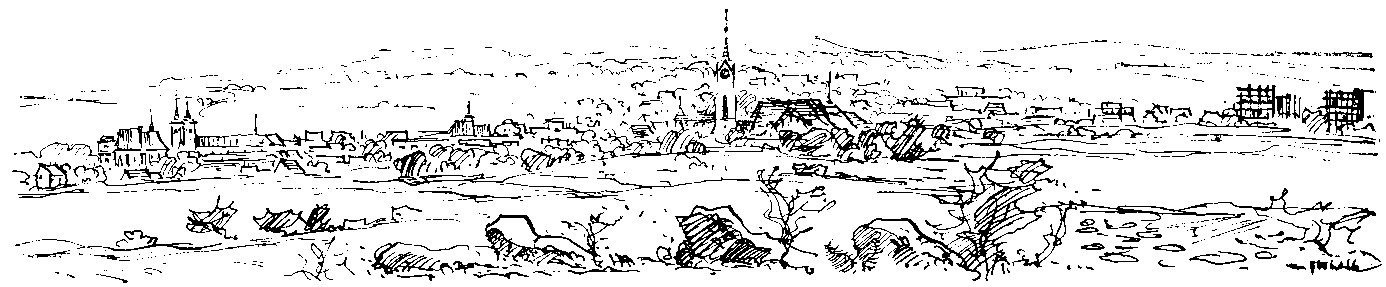 MILEVSKÝ POHÁR6.11.2021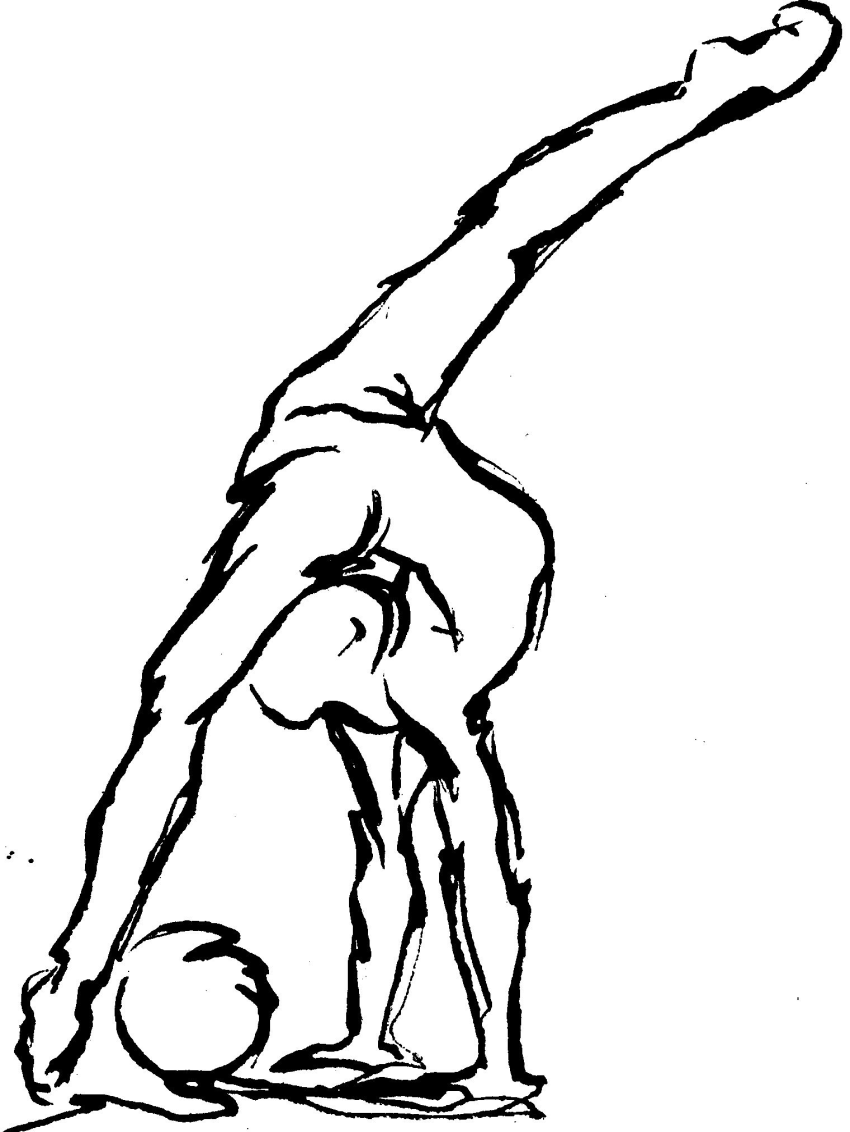 MILEVSKÝ POHÁR6. 11. 2021Vážení sportovní přátelé,Dovolujeme si Vás co nejsrdečněji pozvat na 30. ročník mezinárodního závodu jednotlivkyň v moderní gymnastice s názvem Milevský pohár, který pořádá klub moderní gymnastiky RG PROACTIVE Milevsko dne 6. listopadu 2021 ve sportovní hale v Milevsku, ulice J. A. Komenského 1034.Těšíme se na Vaši účastKATEGORIE:PŘIHLAŠOVACÍ FORMULÁŘKlub:     _________________________________________________________1. závodnice:      _________________________________________________			    Jméno, Příjmení, Ročník narození, Kategorie a náčiní2. závodnice:	  _________________________________________________			  Jméno, Příjmení, Ročník narození, Kategorie a náčiní3. závodnice:	  _________________________________________________			  Jméno, Příjmení, Ročník narození, Kategorie a náčiní4. závodnice:	  _________________________________________________			  Jméno, Příjmení, Ročník narození, Kategorie a náčiní5. závodnice:      _________________________________________________			   Jméno, Příjmení, Ročník narození, Kategorie a náčiní	6. závodnice:      _________________________________________________			   Jméno, Příjmení, Ročník narození, Kategorie a náčiní7. závodnice:      _________________________________________________			   Jméno, Příjmení, Ročník narození, Kategorie a náčiní8. závodnice:      _________________________________________________			   Jméno, Příjmení, Ročník narození, Kategorie a náčiníRozhodčí:	_________________________________________________			  Jméno, Příjmení, kvalifikaceTrenérka:	_________________________________________________			Jméno, PříjmeníKONTAKTNÍ OSOBA:_____________________________________________                                        Jméno, Příjmení, e-mail, tel. čísloTermín uzávěrky přihlášek 20. 10. 2021!!!PořadatelRG PROACTIVE MilevskoDatum závodu6. listopadu 2021Místo konáníSportovní hala, J. A. Komenského 1034, MilevskoČasový rozvrhPátek 5.11.2021     17:00-20:00 – tréninkSobota 6.11. 2021      7:45 – prezentace všech závodnic      8:00 – porada rozhodčích, trenérů a organizátorů      9:00 – začátek závodu    19:00 – ukončení závoduDelegace1 kvalifikovaná rozhodčí 8 gymnastekPodmínkou přihlášení závodnic je účast rozhodčí!!PřihláškyDo 20. října 2021!!Emailem na adresu: hanka.kutiska@seznam.czStartovné350,- Kč za každou závodnici (česká delegace)25 euro za každou závodnici (zahraniční delegace)HudbaHudby zaslat na e-mail hanka.kutiska@seznam.cz do 20. října 2021!!KontaktKutišová Hana728 614 989Hanka.Kutiska@seznam.czR. Svobodové 795, Milevsko 399 01www.proactivemilevsko.wbs.cz1. kategorie: Naděje nejmladší C – ročník 2015 a ml.Sestava bez náčiní (3-7 BD, min. 2 S, max. 3 R)1. kategorie: Naděje nejmladší C – ročník 2015 a ml.Sestava bez náčiní (3-7 BD, min. 2 S, max. 3 R)1. kategorie: Naděje nejmladší C – ročník 2015 a ml.Sestava bez náčiní (3-7 BD, min. 2 S, max. 3 R)2. kategorie: Naděje nejmladší B – ročník 2014Sestava bez náčiní (3-7 BD, min. 2 S, max. 3 R)2. kategorie: Naděje nejmladší B – ročník 2014Sestava bez náčiní (3-7 BD, min. 2 S, max. 3 R)2. kategorie: Naděje nejmladší B – ročník 2014Sestava bez náčiní (3-7 BD, min. 2 S, max. 3 R)3. kategorie: Naděje nejmladší A – ročník 2013Sestava bez náčiní (3-7 BD, min. 2 S, max. 3 R)3. kategorie: Naděje nejmladší A – ročník 2013Sestava bez náčiní (3-7 BD, min. 2 S, max. 3 R)3. kategorie: Naděje nejmladší A – ročník 2013Sestava bez náčiní (3-7 BD, min. 2 S, max. 3 R)4. kategorie: Naděje mladší B – ročník 2012Sestava bez náčiní (3-8 BD, min. 2 S, max. 3 R)4. kategorie: Naděje mladší B – ročník 2012Sestava bez náčiní (3-8 BD, min. 2 S, max. 3 R)4. kategorie: Naděje mladší B – ročník 2012Sestava bez náčiní (3-8 BD, min. 2 S, max. 3 R)5. kategorie: Naděje mladší B – ročník 2011sestava s libovolným náčiním (3-6 BD, min. 2 S, 1-3 R, AD bez limitu)5. kategorie: Naděje mladší B – ročník 2011sestava s libovolným náčiním (3-6 BD, min. 2 S, 1-3 R, AD bez limitu)5. kategorie: Naděje mladší B – ročník 2011sestava s libovolným náčiním (3-6 BD, min. 2 S, 1-3 R, AD bez limitu)6. kategorie: Naděje mladší A – ročník 2012Sestava bez náčiní (3-8 BD, min. 2 S, max. 3 R)sestava s libovolným náčiním (3-7 BD, min. 2 S, 1-3 R, AD bez limitu)6. kategorie: Naděje mladší A – ročník 2012Sestava bez náčiní (3-8 BD, min. 2 S, max. 3 R)sestava s libovolným náčiním (3-7 BD, min. 2 S, 1-3 R, AD bez limitu)6. kategorie: Naděje mladší A – ročník 2012Sestava bez náčiní (3-8 BD, min. 2 S, max. 3 R)sestava s libovolným náčiním (3-7 BD, min. 2 S, 1-3 R, AD bez limitu)7. kategorie: Naděje mladší A – ročník 2011Sestava s kužely + sestava s libovolným náčiním (3-7 BD, min. 2 S, 1-3 R, AD bez limitu)7. kategorie: Naděje mladší A – ročník 2011Sestava s kužely + sestava s libovolným náčiním (3-7 BD, min. 2 S, 1-3 R, AD bez limitu)7. kategorie: Naděje mladší A – ročník 2011Sestava s kužely + sestava s libovolným náčiním (3-7 BD, min. 2 S, 1-3 R, AD bez limitu)Level BLevel ALevel A8. kategorie: naděje starší B – ročník 2010Sestava s kužely + sestava s lib. náčiním  (3-7 BD, min. 2 S, 1-3 R, AD bez limitu)12. kategorie: Naděje starší A – ročník 2010Sestava se švihadlem + sestava s lib. náčiním  (3-7 BD, min. 2 S, 1-4 R, AD bez limitu)12. kategorie: Naděje starší A – ročník 2010Sestava se švihadlem + sestava s lib. náčiním  (3-7 BD, min. 2 S, 1-4 R, AD bez limitu)9. kategorie: naděje starší B – ročník 2009Sestava s kužely + sestava s lib. náčiním                     (3-7 BD, min. 2 S, 1-3 R, AD bez limitu)13. kategorie: Naděje starší A – ročník 2009Sestava se míčem + sestava s lib. náčiním                    (3-7 BD, min. 2 S, 1-4 R, AD bez limitu)13. kategorie: Naděje starší A – ročník 2009Sestava se míčem + sestava s lib. náčiním                    (3-7 BD, min. 2 S, 1-4 R, AD bez limitu)10. kategorie: Juniorky B – ročník 2008-2006Sestava s obručí + sestava s lib. náčiním(3-7 BD, min. 2 S, 1-3 R, AD bez limitu)10. kategorie: Juniorky B – ročník 2008-2006Sestava s obručí + sestava s lib. náčiním(3-7 BD, min. 2 S, 1-3 R, AD bez limitu)14. kategorie: Juniorky A - ročník 2008-2006Sestava se stuhou + sestava s lib. náčiním(3-7 BD, min. 2 S, 1-4 R, AD bez limitu)11. kategorie: Seniorky B – ročník 2005 a st.Sestava s obručí + sestava s lib. náčiním (3-7 BD, min. 2 S, 1-4 R, min. 1 AD)11. kategorie: Seniorky B – ročník 2005 a st.Sestava s obručí + sestava s lib. náčiním (3-7 BD, min. 2 S, 1-4 R, min. 1 AD)15. kategorie: Seniorky A -  ročník 2005 a st.Sestava s míčem + sestava s lib. náčiním                      (3-9 BD, min. 1 S, 1-5 R, min. 1 AD)